SCOPE SURFACEEen cilindrische LED opbouw armatuur met een aluminium behuizing in de beschikbare kleuren wit-wit, wit-goud, wit-rood, zwart-zwart en zwart-goud. De cilindervormige armatuur kan zowel opbouw als gependeld gemonteerd worden en is beschikbaar in diverse lengtes 210mm, 270mm en 350mm.Beschikbaar in volgende afmetingen:
Ø80x350
Ø80x270
Ø80x210Beschermingsgraad:	IP20
Levensduur LEDS:		L80B10 60.000h
Lichtkleur:		CRI90 2700K, 3000K, 4000K
Stralingshoek:		47°
Dimbaar:		beschikbaar met DIM Push, DIM 1-10V, DIM Phase Cut en DIM DALI
Verblindingswaarde:	UGR < 18
Certificaten:		ENEC, MacAdam Step2
Garantie:		2 jaar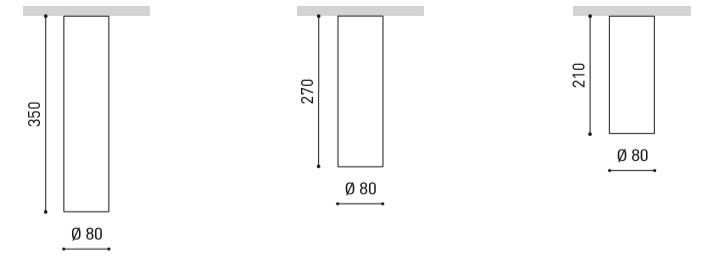 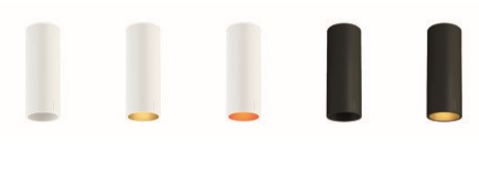 